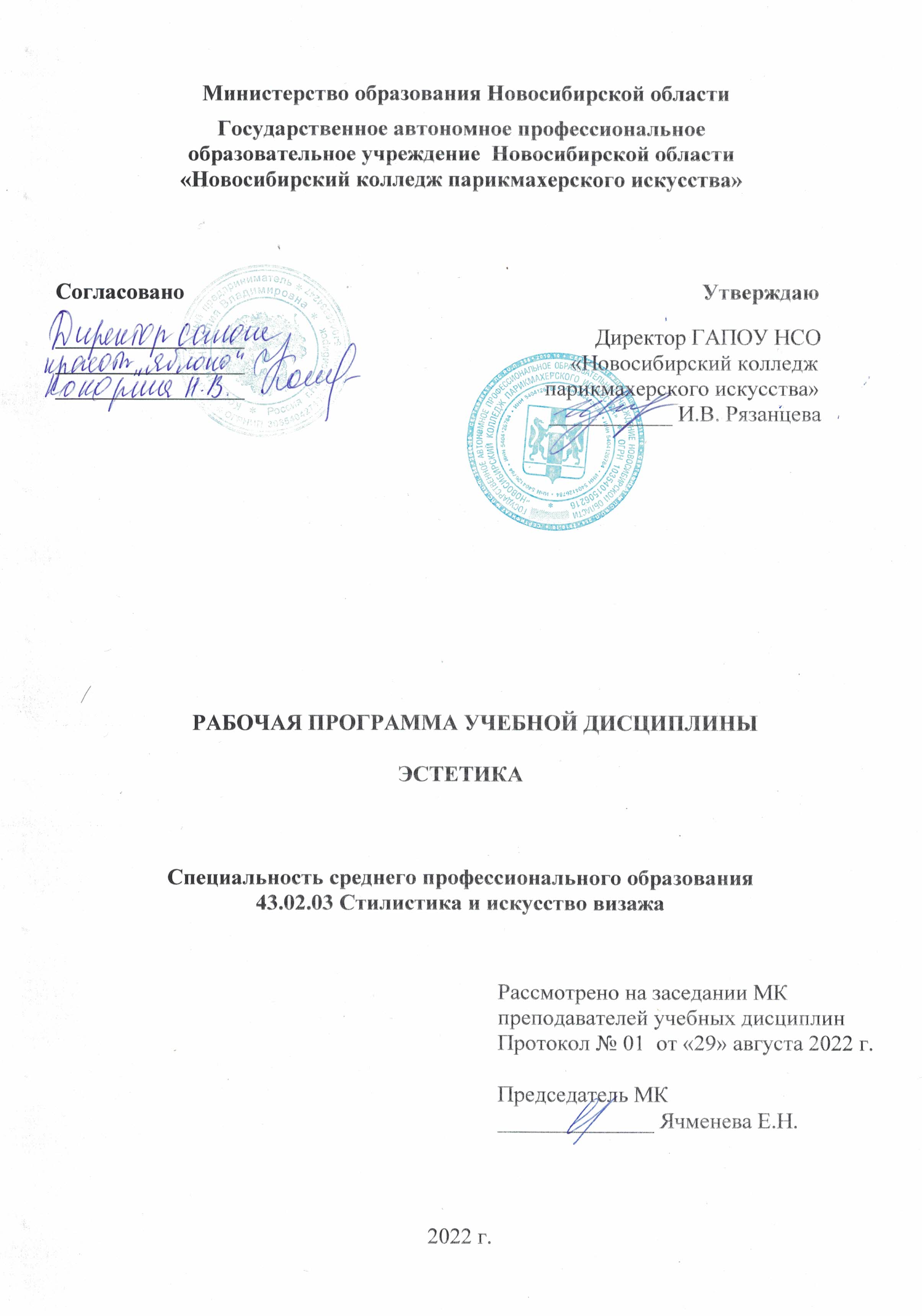 Рабочая программа учебной дисциплины разработана на основе Федерального государственного образовательного стандарта среднего профессионального образования (далее – ФГОС СПО) по специальности 43.02.03 Стилистика и искусство визажа,  укрупненная группа профессий 43.00.00  Сервис и туризм.Срок получения СПО по ППССЗ в очной форме обучения – 2 г. 10 мес.Организация-разработчик: ГАПОУ НСО «Новосибирский колледж парикмахерского искусства»Разработчики:Алферова Л.С., зам директора по УПР Черницкая Н.В., методист ВКЯчменева Е.Н.,  преподаватель гуманитарных дисциплин ВККРассмотрена и рекомендована к утверждению на заседании методической комиссии преподавателей учебных дисциплин29.08.2022 г. протокол № 1 ©  ГАПОУ НСО «Новосибирский колледж парикмахерского искусства», 2022СОДЕРЖАНИЕ1. паспорт РАБОЧЕй ПРОГРАММЫ УЧЕБНОЙ ДИСЦИПЛИНЫэстетикаРабочая программа учебной дисциплины является частью основной профессиональной образовательной программы в соответствии с ФГОС по специальности СПО 43.02.03 Стилистика и искусство визажа, укрупненная группа профессий 43.00.00  Сервис и туризм.   Рабочая программа учебной дисциплины может быть использована в дополнительном профессиональном образовании (в программах повышения квалификации и переподготовки) по специальности «Стилистика и искусство визажа» на базе среднего профессионального образования и наличии опыта работы и при профессиональной подготовке на базе основного общего образования или среднего (полного) общего образования, без требований к наличию опыта работы.1.2. Место дисциплины в структуре основной профессиональной образовательной программы:дисциплина входит в профессиональный цикл.1.3. Цели и задачи дисциплины – требования к результатам освоения дисциплины:В результате освоения учебной дисциплины обучающийся должен 	уметь:применять знания по эстетике при освоении профессиональных модулей и в профессиональной деятельности;    знать:историю эстетики; место эстетики в системе современного философского и научного знания; основные категории эстетики; сущность и эстетические основы художественной деятельности, основные этапы художественного творчества; понятие «прикладная эстетика», характеристику ее видов; эстетику внешнего образа человека. В результате освоения учебной дисциплины обучающийся должен проявить личностные результаты:ЛР 4. Проявляющий и демонстрирующий уважение к людям труда, осознающий ценность собственного труда. Стремящийся к формированию в сетевой среде личностно и профессионального конструктивного «цифрового следа»ЛР 8. Проявляющий и демонстрирующий уважение к представителям различных этнокультурных, социальных, конфессиональных и иных групп. Сопричастный к сохранению, преумножению и трансляции культурных традиций и ценностей многонационального российского государстваЛР 11. Проявляющий уважение к эстетическим ценностям, обладающий основами эстетической культурыЛР 15. Соблюдающий требования к внешнему виду и культуре поведения работников индустрии красоты1.4. Количество часов на освоение программы дисциплины:максимальной учебной нагрузки обучающегося - 58 часов, в том числе:обязательной аудиторной учебной нагрузки обучающегося – 40 часа;самостоятельной работы обучающегося - 18 часов.2. СТРУКТУРА И СОДЕРЖАНИЕ УЧЕБНОЙ ДИСЦИПЛИНЫ2.1. Объем учебной дисциплины и виды учебной работы2.2. Рабочий тематический план и содержание учебной дисциплины «Эстетика»	Для характеристики уровня освоения учебного материала используются следующие обозначения:1. – ознакомительный (узнавание ранее изученных объектов, свойств); 2. – репродуктивный (выполнение деятельности по образцу, инструкции или под руководством)3. – продуктивный (планирование и самостоятельное выполнение деятельности, решение проблемных задач)3. условия реализации РАБОЧЕЙ программы учебной дисциплины3.1. Требования к минимальному материально-техническому обеспечениюДля реализации программы учебной дисциплины имеется комплексно-методическое обеспечение по  учебной дисциплине. Кабинет для проведения занятий совмещен с учебным кабинетом гуманитарных дисциплин.            Оборудование учебного кабинета:посадочные места по количеству обучающихся;рабочее место преподавателя;учебно-методическая литература;учебно-методические рекомендации;дидактический и раздаточный материал по темам курса;цифровые образовательные ресурсы (ЦОР).Технические средства обучения: компьютер с лицензионным программным обеспечением, мультимедийный проектор, проекционный экран или интерактивная доска.3.2. Информационное обеспечение обученияПеречень рекомендуемых учебных изданий, Интернет-ресурсов, дополнительной литературыОсновные источники:Кривцун, О. А. Эстетика: учебник для СПО / О. А. Кривцун. – 3-е изд., перераб. и доп. – М.: Издательство «Юрайт», 2017. – 549 с.    Дополнительные источники:Гуревич П.С. Эстетика: учебник для студентов СПО / П.С.Гуревич. – М.: Юнити-Дана, 2017. – 183 с.Егоров П.А. Основы этики и эстетики. Учебное пособие для СПО /Павел Егоров, Владимир Руднев. – М.: КноРус, 2018.Интернет-ресурсы:Кривцун О. Эстетика: [Учебник для вузов] / О.А. Кривцун. – 2-е изд., доп. [Электр.ресурс]. – URL.:  http://www.deol.ru/users/krivtsun/aesthetics.htm;История красоты / под ред. У. Эко [Электронный ресурс]. – //URL.:  http://yanko.lib.ru/books/cultur/istoriya_krasotu-r-eco-a.htm. Радлов Э.Л., Философский словарь логики, психологии, этики, эстетики и истории философии / Эрнест Радлов.- М.: Ленанд, 2017. Книга "Философский словарь : Логика, психология, этика, эстетика и история философии" - Радлов Эрнест Леопольдович скачать бесплатно, читать онлайн (avidreaders.ru)Borev_Estetika.pdf (ucoz.ru) 4. Контроль и оценка результатов освоения ДисциплиныКонтроль и оценка результатов освоения дисциплины осуществляется преподавателем в процессе проведения практических занятий и лабораторных работ, тестирования, а также выполнения обучающимися индивидуальных заданий, проектов, исследований.стр.ПАСПОРТ РАБОЧЕЙ ПРОГРАММЫ УЧЕБНОЙ ДИСЦИПЛИНЫ4СТРУКТУРА и содержание УЧЕБНОЙ ДИСЦИПЛИНЫ5условия реализации РАБОЧЕЙ программы учебной дисциплины11Контроль и оценка результатов Освоения учебной дисциплины12Вид учебной работыОбъем часовМаксимальная учебная нагрузка (всего)58Обязательная аудиторная учебная нагрузка (всего) 40в том числе:     лабораторные занятия0     практические занятия4     контрольные работы1Самостоятельная работа обучающегося (всего)18в том числе:    Домашняя работа (реферат, конспект, наблюдение, анкетирование, составление резюме, подготовка к устному опросу)18Итоговая аттестация в форме дифференцированного зачетаИтоговая аттестация в форме дифференцированного зачетаНаименование разделов и темСодержание учебного материала, лабораторные и практические работы, самостоятельная работа обучающихся Содержание учебного материала, лабораторные и практические работы, самостоятельная работа обучающихся Содержание учебного материала, лабораторные и практические работы, самостоятельная работа обучающихся Содержание учебного материала, лабораторные и практические работы, самостоятельная работа обучающихся Содержание учебного материала, лабораторные и практические работы, самостоятельная работа обучающихся Объем часовКоды ЛР, формированию которых способствует элемент программыУровень освоения122222345Раздел 1. Развитие эстетического сознанияРаздел 1. Развитие эстетического сознанияРаздел 1. Развитие эстетического сознанияРаздел 1. Развитие эстетического сознанияРаздел 1. Развитие эстетического сознанияРаздел 1. Развитие эстетического сознания23Тема 1.1.  Предмет и задачи эстетики. Ее особенности как наукиСодержание учебного материалаСодержание учебного материалаСодержание учебного материалаСодержание учебного материалаСодержание учебного материала3ЛР 4, ЛР 8, ЛР 11, ЛР 15Тема 1.1.  Предмет и задачи эстетики. Ее особенности как науки1111Предмет, основные проблемы эстетики3ЛР 4, ЛР 8, ЛР 11, ЛР 151Тема 1.1.  Предмет и задачи эстетики. Ее особенности как науки2222Методы эстетики3ЛР 4, ЛР 8, ЛР 11, ЛР 152Тема 1.1.  Предмет и задачи эстетики. Ее особенности как науки3333Понятие «эстетического». Место эстетического в современном мире3ЛР 4, ЛР 8, ЛР 11, ЛР 152Тема 1.1.  Предмет и задачи эстетики. Ее особенности как науки4444Взаимодействие эстетических свойств в жизни и в искусстве3ЛР 4, ЛР 8, ЛР 11, ЛР 152Тема 1.1.  Предмет и задачи эстетики. Ее особенности как наукиСамостоятельная работа обучающихся:Виды домашних заданий:Конспектирование текста учебникаПодготовка устного сообщенияПримерная тематика домашних заданий:1. Понятие эстетики и «эстетического»2. Методы эстетики3. Место эстетического в современном миреСамостоятельная работа обучающихся:Виды домашних заданий:Конспектирование текста учебникаПодготовка устного сообщенияПримерная тематика домашних заданий:1. Понятие эстетики и «эстетического»2. Методы эстетики3. Место эстетического в современном миреСамостоятельная работа обучающихся:Виды домашних заданий:Конспектирование текста учебникаПодготовка устного сообщенияПримерная тематика домашних заданий:1. Понятие эстетики и «эстетического»2. Методы эстетики3. Место эстетического в современном миреСамостоятельная работа обучающихся:Виды домашних заданий:Конспектирование текста учебникаПодготовка устного сообщенияПримерная тематика домашних заданий:1. Понятие эстетики и «эстетического»2. Методы эстетики3. Место эстетического в современном миреСамостоятельная работа обучающихся:Виды домашних заданий:Конспектирование текста учебникаПодготовка устного сообщенияПримерная тематика домашних заданий:1. Понятие эстетики и «эстетического»2. Методы эстетики3. Место эстетического в современном мире2Тема 1.2. Основные этапы развития эстетической мысли Содержание учебного материалаСодержание учебного материалаСодержание учебного материалаСодержание учебного материалаСодержание учебного материала8ЛР 4, ЛР 8, ЛР 11, ЛР 15Тема 1.2. Основные этапы развития эстетической мысли 1111Зарождение и этапы становления эстетической науки. 8ЛР 4, ЛР 8, ЛР 11, ЛР 152Тема 1.2. Основные этапы развития эстетической мысли 2222Эстетические идеи Древней Греции и Рима8ЛР 4, ЛР 8, ЛР 11, ЛР 152Тема 1.2. Основные этапы развития эстетической мысли 3333Эстетические идеи Запада в эпоху Средневековья8ЛР 4, ЛР 8, ЛР 11, ЛР 152Тема 1.2. Основные этапы развития эстетической мысли 4444Западноевропейская эстетика XVII-XVIII вв. Рождение науки эстетики8ЛР 4, ЛР 8, ЛР 11, ЛР 152Тема 1.2. Основные этапы развития эстетической мысли 5555Эстетическая мысль в России  XVIII –XIX вв.8ЛР 4, ЛР 8, ЛР 11, ЛР 152Тема 1.2. Основные этапы развития эстетической мысли 6666Эстетика конца ХХ века8ЛР 4, ЛР 8, ЛР 11, ЛР 152Тема 1.2. Основные этапы развития эстетической мысли Самостоятельная работа обучающихся:Виды домашних заданий:Конспектирование текста учебникаПодготовка устного сообщения3. Мини-сочинение на предложенную тему Примерная тематика домашних заданий:Эстетические концепции Сократа, Платона и Аристотеля. Эстетические принципы Средневековья в трудах отцов западной и восточной церквейГуманизм как эстетическая ценность Возрождения. Эстетика Нового времени: определение философского статуса науки в теории А. Баумгартена. Немецкая классическая эстетика Э. Канта и Ф.В. Гегеля. Проблемы национального своеобразия и народности искусства, его назначения, нравственной ответственности художника в работах Л.Н. Толстого, Ф.М. Достоевского. Философско-эстетическое наследие П. Флоренского, Н. Лосского, И.А. Ильина, М.М. Бахтина, А.Ф. Лосева.Современная эстетическая мысль Запада.Самостоятельная работа обучающихся:Виды домашних заданий:Конспектирование текста учебникаПодготовка устного сообщения3. Мини-сочинение на предложенную тему Примерная тематика домашних заданий:Эстетические концепции Сократа, Платона и Аристотеля. Эстетические принципы Средневековья в трудах отцов западной и восточной церквейГуманизм как эстетическая ценность Возрождения. Эстетика Нового времени: определение философского статуса науки в теории А. Баумгартена. Немецкая классическая эстетика Э. Канта и Ф.В. Гегеля. Проблемы национального своеобразия и народности искусства, его назначения, нравственной ответственности художника в работах Л.Н. Толстого, Ф.М. Достоевского. Философско-эстетическое наследие П. Флоренского, Н. Лосского, И.А. Ильина, М.М. Бахтина, А.Ф. Лосева.Современная эстетическая мысль Запада.Самостоятельная работа обучающихся:Виды домашних заданий:Конспектирование текста учебникаПодготовка устного сообщения3. Мини-сочинение на предложенную тему Примерная тематика домашних заданий:Эстетические концепции Сократа, Платона и Аристотеля. Эстетические принципы Средневековья в трудах отцов западной и восточной церквейГуманизм как эстетическая ценность Возрождения. Эстетика Нового времени: определение философского статуса науки в теории А. Баумгартена. Немецкая классическая эстетика Э. Канта и Ф.В. Гегеля. Проблемы национального своеобразия и народности искусства, его назначения, нравственной ответственности художника в работах Л.Н. Толстого, Ф.М. Достоевского. Философско-эстетическое наследие П. Флоренского, Н. Лосского, И.А. Ильина, М.М. Бахтина, А.Ф. Лосева.Современная эстетическая мысль Запада.Самостоятельная работа обучающихся:Виды домашних заданий:Конспектирование текста учебникаПодготовка устного сообщения3. Мини-сочинение на предложенную тему Примерная тематика домашних заданий:Эстетические концепции Сократа, Платона и Аристотеля. Эстетические принципы Средневековья в трудах отцов западной и восточной церквейГуманизм как эстетическая ценность Возрождения. Эстетика Нового времени: определение философского статуса науки в теории А. Баумгартена. Немецкая классическая эстетика Э. Канта и Ф.В. Гегеля. Проблемы национального своеобразия и народности искусства, его назначения, нравственной ответственности художника в работах Л.Н. Толстого, Ф.М. Достоевского. Философско-эстетическое наследие П. Флоренского, Н. Лосского, И.А. Ильина, М.М. Бахтина, А.Ф. Лосева.Современная эстетическая мысль Запада.Самостоятельная работа обучающихся:Виды домашних заданий:Конспектирование текста учебникаПодготовка устного сообщения3. Мини-сочинение на предложенную тему Примерная тематика домашних заданий:Эстетические концепции Сократа, Платона и Аристотеля. Эстетические принципы Средневековья в трудах отцов западной и восточной церквейГуманизм как эстетическая ценность Возрождения. Эстетика Нового времени: определение философского статуса науки в теории А. Баумгартена. Немецкая классическая эстетика Э. Канта и Ф.В. Гегеля. Проблемы национального своеобразия и народности искусства, его назначения, нравственной ответственности художника в работах Л.Н. Толстого, Ф.М. Достоевского. Философско-эстетическое наследие П. Флоренского, Н. Лосского, И.А. Ильина, М.М. Бахтина, А.Ф. Лосева.Современная эстетическая мысль Запада.3Тема 1.3. Категории эстетики и их роль в эстетическом освоении мираСодержание учебного материалаСодержание учебного материалаСодержание учебного материалаСодержание учебного материалаСодержание учебного материала5ЛР 4, ЛР 8, ЛР 11, ЛР 15Тема 1.3. Категории эстетики и их роль в эстетическом освоении мира111Систематизация категорий в эстетике.  Систематизация категорий в эстетике.  5ЛР 4, ЛР 8, ЛР 11, ЛР 152Тема 1.3. Категории эстетики и их роль в эстетическом освоении мира222Прекрасное как основополагающая категория в эстетике. Прекрасное и безобразноеПрекрасное как основополагающая категория в эстетике. Прекрасное и безобразное5ЛР 4, ЛР 8, ЛР 11, ЛР 152Тема 1.3. Категории эстетики и их роль в эстетическом освоении мира333Природа возвышенного. Возвышенное в искусстве. Возвышенное и низменноеПрирода возвышенного. Возвышенное в искусстве. Возвышенное и низменное5ЛР 4, ЛР 8, ЛР 11, ЛР 152Тема 1.3. Категории эстетики и их роль в эстетическом освоении мира444Трагическое и комическое. Закономерности развития эстетических категорий Трагическое и комическое. Закономерности развития эстетических категорий 5ЛР 4, ЛР 8, ЛР 11, ЛР 152Тема 1.3. Категории эстетики и их роль в эстетическом освоении мира555Роль категорий в эстетическом освоении мираРоль категорий в эстетическом освоении мира5ЛР 4, ЛР 8, ЛР 11, ЛР 152Тема 1.3. Категории эстетики и их роль в эстетическом освоении мираСамостоятельная работа обучающихся:Виды домашних заданий:1. Конспектирование текста учебника и дополнительной литературыПримерная тематика домашних заданий:Прекрасное – центральная категория эстетики.Специфика проявления прекрасного в различных сферах человеческой жизнедеятельности. Прекрасное в мировой художественной культуре, прекрасное и красивое. Трагедия как жанр искусства. Специфика восприятия трагического. Великие трагические произведения искусства и их значение в культуре человечества; феномен катарсиса.Комическое как проявление эстетического, способ обнаружения противоречий действительности.Ироническое отрицание в современном искусстве.Многообразие эстетических свойств, их взаимодействие в жизни и искусстве. Трагикомическое.Самостоятельная работа обучающихся:Виды домашних заданий:1. Конспектирование текста учебника и дополнительной литературыПримерная тематика домашних заданий:Прекрасное – центральная категория эстетики.Специфика проявления прекрасного в различных сферах человеческой жизнедеятельности. Прекрасное в мировой художественной культуре, прекрасное и красивое. Трагедия как жанр искусства. Специфика восприятия трагического. Великие трагические произведения искусства и их значение в культуре человечества; феномен катарсиса.Комическое как проявление эстетического, способ обнаружения противоречий действительности.Ироническое отрицание в современном искусстве.Многообразие эстетических свойств, их взаимодействие в жизни и искусстве. Трагикомическое.Самостоятельная работа обучающихся:Виды домашних заданий:1. Конспектирование текста учебника и дополнительной литературыПримерная тематика домашних заданий:Прекрасное – центральная категория эстетики.Специфика проявления прекрасного в различных сферах человеческой жизнедеятельности. Прекрасное в мировой художественной культуре, прекрасное и красивое. Трагедия как жанр искусства. Специфика восприятия трагического. Великие трагические произведения искусства и их значение в культуре человечества; феномен катарсиса.Комическое как проявление эстетического, способ обнаружения противоречий действительности.Ироническое отрицание в современном искусстве.Многообразие эстетических свойств, их взаимодействие в жизни и искусстве. Трагикомическое.Самостоятельная работа обучающихся:Виды домашних заданий:1. Конспектирование текста учебника и дополнительной литературыПримерная тематика домашних заданий:Прекрасное – центральная категория эстетики.Специфика проявления прекрасного в различных сферах человеческой жизнедеятельности. Прекрасное в мировой художественной культуре, прекрасное и красивое. Трагедия как жанр искусства. Специфика восприятия трагического. Великие трагические произведения искусства и их значение в культуре человечества; феномен катарсиса.Комическое как проявление эстетического, способ обнаружения противоречий действительности.Ироническое отрицание в современном искусстве.Многообразие эстетических свойств, их взаимодействие в жизни и искусстве. Трагикомическое.Самостоятельная работа обучающихся:Виды домашних заданий:1. Конспектирование текста учебника и дополнительной литературыПримерная тематика домашних заданий:Прекрасное – центральная категория эстетики.Специфика проявления прекрасного в различных сферах человеческой жизнедеятельности. Прекрасное в мировой художественной культуре, прекрасное и красивое. Трагедия как жанр искусства. Специфика восприятия трагического. Великие трагические произведения искусства и их значение в культуре человечества; феномен катарсиса.Комическое как проявление эстетического, способ обнаружения противоречий действительности.Ироническое отрицание в современном искусстве.Многообразие эстетических свойств, их взаимодействие в жизни и искусстве. Трагикомическое.2Раздел 2. Искусство как форма эстетической деятельности человекаРаздел 2. Искусство как форма эстетической деятельности человекаРаздел 2. Искусство как форма эстетической деятельности человекаРаздел 2. Искусство как форма эстетической деятельности человекаРаздел 2. Искусство как форма эстетической деятельности человекаРаздел 2. Искусство как форма эстетической деятельности человека35Тема 2.1. Эстетическая природа и специфика искусстваСодержание учебного материалаСодержание учебного материалаСодержание учебного материалаСодержание учебного материалаСодержание учебного материала6ЛР 4, ЛР 8, ЛР 11, ЛР 15Тема 2.1. Эстетическая природа и специфика искусства111Понятие искусства. Специфика художественного познания мираПонятие искусства. Специфика художественного познания мира6ЛР 4, ЛР 8, ЛР 11, ЛР 152Тема 2.1. Эстетическая природа и специфика искусства222Эстетическое отношение к искусствуЭстетическое отношение к искусству6ЛР 4, ЛР 8, ЛР 11, ЛР 152Тема 2.1. Эстетическая природа и специфика искусства333Система функций художественной деятельностиСистема функций художественной деятельности6ЛР 4, ЛР 8, ЛР 11, ЛР 152Тема 2.1. Эстетическая природа и специфика искусства444Основные этапы художественного творчестваОсновные этапы художественного творчества6ЛР 4, ЛР 8, ЛР 11, ЛР 152Тема 2.1. Эстетическая природа и специфика искусства555Художественный образ как форма мышления в искусствеХудожественный образ как форма мышления в искусстве6ЛР 4, ЛР 8, ЛР 11, ЛР 152Тема 2.1. Эстетическая природа и специфика искусства666Методы построения художественного образа: типизация, идеализация, символизацияМетоды построения художественного образа: типизация, идеализация, символизация6ЛР 4, ЛР 8, ЛР 11, ЛР 152Тема 2.1. Эстетическая природа и специфика искусства777Восприятие художественного образа как индивидуальное эстетическое переживаниеВосприятие художественного образа как индивидуальное эстетическое переживание6ЛР 4, ЛР 8, ЛР 11, ЛР 153Тема 2.1. Эстетическая природа и специфика искусстваСеминар № 1.  Круглый стол «Эстетическая деятельность как способ самореализации человека»Семинар № 1.  Круглый стол «Эстетическая деятельность как способ самореализации человека»Семинар № 1.  Круглый стол «Эстетическая деятельность как способ самореализации человека»Семинар № 1.  Круглый стол «Эстетическая деятельность как способ самореализации человека»Семинар № 1.  Круглый стол «Эстетическая деятельность как способ самореализации человека»2ЛР 4, ЛР 8, ЛР 11, ЛР 15Тема 2.1. Эстетическая природа и специфика искусстваСамостоятельная работа обучающихся:Виды домашних заданий:1. Конспектирование текста учебника и дополнительной литературы 2. Подготовка к семинару3. Подготовка к ответу на контрольные вопросыПримерная тематика домашних заданий:Специфика художественного познания мира. Искусство и наука: общее и различное. Искусство и религия: исторические формы взаимодействия. Искусство и мораль: диалектика этического и эстетического в художественном произведении. Художественные направления, школы, стили в искусствеСамостоятельная работа обучающихся:Виды домашних заданий:1. Конспектирование текста учебника и дополнительной литературы 2. Подготовка к семинару3. Подготовка к ответу на контрольные вопросыПримерная тематика домашних заданий:Специфика художественного познания мира. Искусство и наука: общее и различное. Искусство и религия: исторические формы взаимодействия. Искусство и мораль: диалектика этического и эстетического в художественном произведении. Художественные направления, школы, стили в искусствеСамостоятельная работа обучающихся:Виды домашних заданий:1. Конспектирование текста учебника и дополнительной литературы 2. Подготовка к семинару3. Подготовка к ответу на контрольные вопросыПримерная тематика домашних заданий:Специфика художественного познания мира. Искусство и наука: общее и различное. Искусство и религия: исторические формы взаимодействия. Искусство и мораль: диалектика этического и эстетического в художественном произведении. Художественные направления, школы, стили в искусствеСамостоятельная работа обучающихся:Виды домашних заданий:1. Конспектирование текста учебника и дополнительной литературы 2. Подготовка к семинару3. Подготовка к ответу на контрольные вопросыПримерная тематика домашних заданий:Специфика художественного познания мира. Искусство и наука: общее и различное. Искусство и религия: исторические формы взаимодействия. Искусство и мораль: диалектика этического и эстетического в художественном произведении. Художественные направления, школы, стили в искусствеСамостоятельная работа обучающихся:Виды домашних заданий:1. Конспектирование текста учебника и дополнительной литературы 2. Подготовка к семинару3. Подготовка к ответу на контрольные вопросыПримерная тематика домашних заданий:Специфика художественного познания мира. Искусство и наука: общее и различное. Искусство и религия: исторические формы взаимодействия. Искусство и мораль: диалектика этического и эстетического в художественном произведении. Художественные направления, школы, стили в искусстве4Тема 2.2. Содержание учебного материалаСодержание учебного материалаСодержание учебного материалаСодержание учебного материалаСодержание учебного материала6ЛР 4, ЛР 8, ЛР 11, ЛР 15Тема 2.2. 11Понятие «прикладная эстетика». Ее виды. Эстетика действительности. Эстетика искусства.Понятие «прикладная эстетика». Ее виды. Эстетика действительности. Эстетика искусства.Понятие «прикладная эстетика». Ее виды. Эстетика действительности. Эстетика искусства.6ЛР 4, ЛР 8, ЛР 11, ЛР 152Тема 2.2. 22Современный мир и его эстетика Современный мир и его эстетика Современный мир и его эстетика 6ЛР 4, ЛР 8, ЛР 11, ЛР 152Тема 2.2. 33Техническая (индустриальная) эстетикаТехническая (индустриальная) эстетикаТехническая (индустриальная) эстетика6ЛР 4, ЛР 8, ЛР 11, ЛР 152Тема 2.2. 44Эстетика дизайна. Эстетика рекламыЭстетика дизайна. Эстетика рекламыЭстетика дизайна. Эстетика рекламы6ЛР 4, ЛР 8, ЛР 11, ЛР 153Тема 2.2. 55Эстетика образа человекаЭстетика образа человекаЭстетика образа человека6ЛР 4, ЛР 8, ЛР 11, ЛР 153Тема 2.2. 66Эстетика фейс-арта и боди-артаЭстетика фейс-арта и боди-артаЭстетика фейс-арта и боди-арта6ЛР 4, ЛР 8, ЛР 11, ЛР 153Тема 2.2. Семинар № 2.  Круглый стол «Эстетика создания образа в работе технолога-эстетиста»Семинар № 2.  Круглый стол «Эстетика создания образа в работе технолога-эстетиста»Семинар № 2.  Круглый стол «Эстетика создания образа в работе технолога-эстетиста»Семинар № 2.  Круглый стол «Эстетика создания образа в работе технолога-эстетиста»Семинар № 2.  Круглый стол «Эстетика создания образа в работе технолога-эстетиста»2ЛР 4, ЛР 8, ЛР 11, ЛР 15Тема 2.2. Самостоятельная работа обучающихся:Виды домашних заданий:1. Конспектирование текста учебника и дополнительной литературы 2. Подготовка к семинаруПримерная тематика домашних заданий:Характеристика прикладной эстетикиСамостоятельная работа обучающихся:Виды домашних заданий:1. Конспектирование текста учебника и дополнительной литературы 2. Подготовка к семинаруПримерная тематика домашних заданий:Характеристика прикладной эстетикиСамостоятельная работа обучающихся:Виды домашних заданий:1. Конспектирование текста учебника и дополнительной литературы 2. Подготовка к семинаруПримерная тематика домашних заданий:Характеристика прикладной эстетикиСамостоятельная работа обучающихся:Виды домашних заданий:1. Конспектирование текста учебника и дополнительной литературы 2. Подготовка к семинаруПримерная тематика домашних заданий:Характеристика прикладной эстетикиСамостоятельная работа обучающихся:Виды домашних заданий:1. Конспектирование текста учебника и дополнительной литературы 2. Подготовка к семинаруПримерная тематика домашних заданий:Характеристика прикладной эстетики3Тема 2.3. Формирование эстетической культурыСодержание учебного материалаСодержание учебного материалаСодержание учебного материалаСодержание учебного материалаСодержание учебного материала7ЛР 4, ЛР 8, ЛР 11, ЛР 15Тема 2.3. Формирование эстетической культуры1Эстетическое сознание и его структура. Уровни эстетического сознанияЭстетическое сознание и его структура. Уровни эстетического сознанияЭстетическое сознание и его структура. Уровни эстетического сознанияЭстетическое сознание и его структура. Уровни эстетического сознания7ЛР 4, ЛР 8, ЛР 11, ЛР 152Тема 2.3. Формирование эстетической культуры2Эстетические чувства, эстетический идеал, эстетический вкус как элементы эстетического сознанияЭстетические чувства, эстетический идеал, эстетический вкус как элементы эстетического сознанияЭстетические чувства, эстетический идеал, эстетический вкус как элементы эстетического сознанияЭстетические чувства, эстетический идеал, эстетический вкус как элементы эстетического сознания7ЛР 4, ЛР 8, ЛР 11, ЛР 152Тема 2.3. Формирование эстетической культуры3Сущность эстетического вкуса, его структураСущность эстетического вкуса, его структураСущность эстетического вкуса, его структураСущность эстетического вкуса, его структура7ЛР 4, ЛР 8, ЛР 11, ЛР 152Тема 2.3. Формирование эстетической культуры4Типология вкусов в эстетикеТипология вкусов в эстетикеТипология вкусов в эстетикеТипология вкусов в эстетике7ЛР 4, ЛР 8, ЛР 11, ЛР 152Тема 2.3. Формирование эстетической культуры5Эстетика и этика Эстетика и этика Эстетика и этика Эстетика и этика 7ЛР 4, ЛР 8, ЛР 11, ЛР 152Тема 2.3. Формирование эстетической культуры6Проблема эстетического воспитания человекаПроблема эстетического воспитания человекаПроблема эстетического воспитания человекаПроблема эстетического воспитания человека7ЛР 4, ЛР 8, ЛР 11, ЛР 152Тема 2.3. Формирование эстетической культуры7Эстетическая и художественная культура личностиЭстетическая и художественная культура личностиЭстетическая и художественная культура личностиЭстетическая и художественная культура личности7ЛР 4, ЛР 8, ЛР 11, ЛР 152Тема 2.3. Формирование эстетической культурыКонтрольная работа. Эстетическая деятельность человекаКонтрольная работа. Эстетическая деятельность человекаКонтрольная работа. Эстетическая деятельность человекаКонтрольная работа. Эстетическая деятельность человекаКонтрольная работа. Эстетическая деятельность человека1ЛР 4, ЛР 8, ЛР 11, ЛР 15Тема 2.3. Формирование эстетической культурыСамостоятельная работа обучающихся:Виды домашних заданий:Конспектирование текста учебника и дополнительной литературы Подготовка устного сообщенияПодготовка к контрольной работеПримерная тематика домашних заданий:Эстетика как теоретическая основа осмысления искусстваПроблемы эстетического восприятияВосприятие как индивидуальное эстетическое переживание Критерии оценки произведения искусстваСамостоятельная работа обучающихся:Виды домашних заданий:Конспектирование текста учебника и дополнительной литературы Подготовка устного сообщенияПодготовка к контрольной работеПримерная тематика домашних заданий:Эстетика как теоретическая основа осмысления искусстваПроблемы эстетического восприятияВосприятие как индивидуальное эстетическое переживание Критерии оценки произведения искусстваСамостоятельная работа обучающихся:Виды домашних заданий:Конспектирование текста учебника и дополнительной литературы Подготовка устного сообщенияПодготовка к контрольной работеПримерная тематика домашних заданий:Эстетика как теоретическая основа осмысления искусстваПроблемы эстетического восприятияВосприятие как индивидуальное эстетическое переживание Критерии оценки произведения искусстваСамостоятельная работа обучающихся:Виды домашних заданий:Конспектирование текста учебника и дополнительной литературы Подготовка устного сообщенияПодготовка к контрольной работеПримерная тематика домашних заданий:Эстетика как теоретическая основа осмысления искусстваПроблемы эстетического восприятияВосприятие как индивидуальное эстетическое переживание Критерии оценки произведения искусстваСамостоятельная работа обучающихся:Виды домашних заданий:Конспектирование текста учебника и дополнительной литературы Подготовка устного сообщенияПодготовка к контрольной работеПримерная тематика домашних заданий:Эстетика как теоретическая основа осмысления искусстваПроблемы эстетического восприятияВосприятие как индивидуальное эстетическое переживание Критерии оценки произведения искусства4Всего: Всего: Всего: Всего: Всего: Всего: 58Результаты обучения(освоенные умения, усвоенные знания)Формы и методы контроля и оценки результатов обучения Умения:применять знания по эстетике при освоении профессиональных модулей и в профессиональной деятельности Наблюдение и экспертная оценка за деятельностью  обучающихся на практических занятиях (семинарах) и интерпретация результатов наблюдений за деятельностью обучающихся в процессе освоения дисциплиныЗнания:историю эстетикиДифференцированный зачетКонтрольная работаТекущий контроль (устный опрос)СамоконтрольЭкспертная оценка продуктов деятельности обучающегося, в том числе внеурочной самостоятельной работы:конспектов, планов и тезисов ответов, мини-сочинений.  место эстетики в системе современного философского и научного знанияДифференцированный зачетКонтрольная работаТекущий контроль (устный опрос)СамоконтрольЭкспертная оценка продуктов деятельности обучающегося, в том числе внеурочной самостоятельной работы:конспектов, планов и тезисов ответов, мини-сочинений.  основные категории эстетикиДифференцированный зачетКонтрольная работаТекущий контроль (устный опрос)СамоконтрольЭкспертная оценка продуктов деятельности обучающегося, в том числе внеурочной самостоятельной работы:конспектов, планов и тезисов ответов, мини-сочинений.  сущность и эстетические основы художественной деятельности, основные этапы художественного творчестваДифференцированный зачетКонтрольная работаТекущий контроль (устный опрос)СамоконтрольЭкспертная оценка продуктов деятельности обучающегося, в том числе внеурочной самостоятельной работы:конспектов, планов и тезисов ответов, мини-сочинений.  понятие «прикладная эстетика», характеристику ее видовДифференцированный зачетКонтрольная работаТекущий контроль (устный опрос)СамоконтрольЭкспертная оценка продуктов деятельности обучающегося, в том числе внеурочной самостоятельной работы:конспектов, планов и тезисов ответов, мини-сочинений.  эстетику внешнего образа человекаДифференцированный зачетКонтрольная работаТекущий контроль (устный опрос)СамоконтрольЭкспертная оценка продуктов деятельности обучающегося, в том числе внеурочной самостоятельной работы:конспектов, планов и тезисов ответов, мини-сочинений.  Результаты обученияКритерии оценкиМетоды оценкиЛичностные результаты:4. Проявляющий и демонстрирующий уважение к людям труда, осознающий ценность собственного труда. Стремящийся к формированию в сетевой среде личностно и профессионального конструктивного «цифрового следа»8. Проявляющий и демонстрирующий уважение к представителям различных этнокультурных, социальных, конфессиональных и иных групп. Сопричастный к сохранению, преумножению и трансляции культурных традиций и ценностей многонационального российского государства11. Проявляющий уважение к эстетическим ценностям, обладающий основами эстетической культуры15. Соблюдающий требования к внешнему виду и культуре поведения работников индустрии красоты– Демонстрация интереса к будущей профессии;  оценка собственного продвижения, личностного развития;  положительная динамика в организации собственной учебной деятельности по результатам самооценки, самоанализа и коррекции ее результатов;  ответственность за результат учебной деятельности и подготовки к профессиональной деятельности;  проявление учебной активности;  участие в исследовательской и проектной работе;  участие в викторинах, в предметных неделях;  соблюдение этических норм общения при взаимодействии с обучающимися, преподавателями;  конструктивное взаимодействие в учебном коллективе;  демонстрация навыков межличностного делового общения, социального имиджа;готовность к общению и взаимодействию с людьми самого разного статуса, этнической, религиозной принадлежности и в многообразных обстоятельствах;  участие в реализации просветительских программ;  проявление культуры потребления информации, умений и навыков пользования компьютерной техникой, навыков отбора и критического анализа информации, умения ориентироваться в информационном пространствеНаблюдение, экспертная оценка во время учебной деятельности